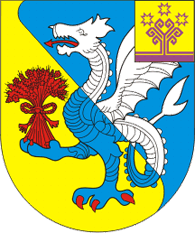 В соответствии с Федеральными законами от 21 декабря 2001 г.  № 178-ФЗ   «О приватизации государственного и муниципального имущества», от 06 октября 2003 г. № 131-ФЗ «Об общих принципах организации местного самоуправления в Российской Федерации», Законом Чувашской Республики от 21 ноября 2002 г.  № 25 «О приватизации государственного имущества Чувашской Республики», решением Собрания депутатов Алманчинского сельского поселения Красноармейского района Чувашской Республики от 13.04.2018 г. № С-32/3 «Об утверждении порядка принятия решений об условиях приватизации муниципального имущества Алманчинского сельского поселения Красноармейского района Чувашской Республики», Уставом Алманчинского сельского поселения Красноармейского района Чувашской Республики, в целях упорядочения процесса управления и распоряжения муниципальной собственностью Алманчинского сельского поселения Красноармейского района Чувашской РеспубликиСобрание депутатов Алманчинского сельского поселения Красноармейского района Чувашской Республики  р е ш и л о:Утвердить прилагаемый Прогнозный план (программу) приватизации муниципального имущества Алманчинского сельского поселения Красноармейского района Чувашской Республики на 2020 год и основные направления приватизации муниципального имущества Алманчинского сельского поселения  Красноармейского района Чувашской Республики на 2021-2022 годы. Администрации Алманчинского сельского поселения  Красноармейского района Чувашской Республики обеспечить в установленном порядке реализацию Прогнозного плана (программы) приватизации муниципального имущества Алманчинского сельского поселения Красноармейского района Чувашской Республики на 2020 год и основных направлений приватизации  муниципального имущества Алманчинского сельского поселения Красноармейского района Чувашской Республики на 2021-2022 годы.Признать утратившим силу Собрания депутатов Алманчинского сельского поселения Красноармейского района Чувашской Республики от 15.11.2018 № С-37/6 «О прогнозном плане (программе) приватизации муниципального имущества Алманчинского сельского поселения  Красноармейского района Чувашской Республики на 2019 год».Контроль  исполнения настоящего решения возложить на постоянную комиссию по вопросам экономической деятельности, бюджету, финансам, налогам и сборам Алманчинского сельского поселения Красноармейского района Чувашской Республики.Настоящее решение вступает в силу после его официального опубликования в периодическом печатном издании «Алманчинский вестник» и распространяется на правоотношения, возникшие с 1 января 2020 года.Глава Алманчинского сельского поселения Красноармейского района 				                    В.В. ДолговПриложение к решению Собрания депутатов Алманчинского сельского поселения от   02.10.2019 № С-51/9Прогнозный план (программа)приватизации муниципального имущества Алманчинского сельского поселения Красноармейского района Чувашской Республики на 2020 год и основные направления приватизации  муниципального имущества Алманчинского сельского поселения Красноармейского района Чувашской Республики на 2021-2022 годыРаздел I.Основные направления реализации политики в сфере приватизации муниципального имущества Алманчинского сельского поселения Красноармейского района Чувашской Республики на 2020-2022 годыПрогнозный план (программа) приватизации муниципального имущества Алманчинского сельского поселения Красноармейского района Чувашской Республики  на 2020 год и основные направления приватизации муниципального имущества Алманчинского сельского поселения Красноармейского района Чувашской Республики на 2021-2022 годы (далее – Программа приватизации) разработаны в соответствии с Федеральным законом «О приватизации государственного и муниципального имущества», Законом Чувашской Республики «О приватизации государственного имущества Чувашской Республики».Основной целью реализации Программы приватизации является  повышение эффективности управления муниципальной собственностью Алманчинского сельского поселения Красноармейского района Чувашской Республики.Приватизация муниципального имущества в 2020-2022 годах направлена на решение следующих задач:- оптимизация состава и структуры муниципального имущества Алманчинского сельского поселения Красноармейского района Чувашской Республики в интересах обеспечения устойчивых предпосылок для экономического роста;- обеспечение вовлечения имущества, составляющего казну Алманчинского сельского поселения Красноармейского района Чувашской Республики, в хозяйственный оборот;- эффективное отчуждение муниципального имущества Алманчинского сельского поселения Красноармейского района Чувашской Республики, востребованного в коммерческом обороте;- формирование доходов бюджета Алманчинского сельского поселения Красноармейского района Чувашской Республики.Перечни приватизируемого имущества будут дополняться с учетом результатов работы по оптимизации структуры муниципальной собственности Алманчинского сельского поселения Красноармейского района Чувашской Республики.В 2020 году поступление в бюджет Алманчинского сельского поселения Красноармейского района Чувашской Республики доходов от приватизации муниципального имущества Алманчинского сельского поселения Красноармейского района Чувашской Республики не ожидается.В 2021 и 2022 годах поступление в бюджет Алманчинского сельского поселения Красноармейского района Чувашской Республики доходов от приватизации муниципального имущества Алманчинского сельского поселения Красноармейского района Чувашской Республики не ожидается.Раздел II.Муниципальное имущество Алманчинского сельского поселения Красноармейского района Чувашской Республики, приватизация которого планируется в 2020 году2.1. Перечень объектов недвижимости, находящихся в муниципальной собственности Алманчинского сельского поселения Красноармейского района Чувашской Республики, которые планируется приватизировать в 2020 году, не имеется.ЧĂВАШ РЕСПУБЛИКИ КРАСНОАРМЕЙСКИ РАЙОНẺЧĂВАШ РЕСПУБЛИКИ КРАСНОАРМЕЙСКИ РАЙОНẺЧУВАШСКАЯ РЕСПУБЛИКА КРАСНОАРМЕЙСКИЙ РАЙОНАЛМАНЧ ЯЛПОСЕЛЕНИЙĚНДЕПУТАТСЕН ПУХĂВĚЙЫШĂНУАлманч сали2019.10.02   № С-51/9АЛМАНЧ ЯЛПОСЕЛЕНИЙĚНДЕПУТАТСЕН ПУХĂВĚЙЫШĂНУАлманч сали2019.10.02   № С-51/9СОБРАНИЕ ДЕПУТАТОВ АЛМАНЧИНСКОГО СЕЛЬСКОГО ПОСЕЛЕНИЯРЕШЕНИЕсело Алманчино02.10.2019   № С-51/9О прогнозном плане (программе) приватизации муниципального имущества Алманчинского сельского поселения Красноармейского района Чувашской Республики на 2020 год и основных направлениях приватизации  муниципального имущества Алманчинского сельского поселения Красноармейского района Чувашской Республики на 2021-2022 годыО прогнозном плане (программе) приватизации муниципального имущества Алманчинского сельского поселения Красноармейского района Чувашской Республики на 2020 год и основных направлениях приватизации  муниципального имущества Алманчинского сельского поселения Красноармейского района Чувашской Республики на 2021-2022 годы